Міністерство освіти і науки України Таврійський національний університет імені  В.І. Вернадського 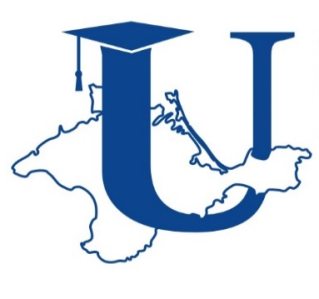 КОДЕКС АКАДЕМІЧНОЇ ДОБРОЧЕСНОСТІКИЇВ- 2020Укладачі:Гаращенко Н.М. – радник ректора з питань якості освіти та інноваційного розвитку, кандидат економічних наук, доцентСкакун Ю.В. – перший проректор, кандидат юридичних наук, доцент.Радомський І.П. - директор ННЦООВ, кандидат педагогічних наук, доцент.Схвалено рішенням навчально-методичної ради ТНУ від 27.01. 2020 р. № 5.Затверджено рішенням Вченої ради ТНУ від  29.01. 2020 р. протокол  № 5.Уведено в дію наказом ректора ТНУ від 29.01. 2020 р. № 17 -ОДЗМІСТЗАГАЛЬРНІ ПОЛОЖЕННЯ ВИМОГИ ЩОДО ДОТРИМАННЯ АКАДЕМІЧНОЇ ДОБРОЧЕСНОСТІ ВІДПОВІДАЛЬНІСТЬ (САНКЦІЇ) ЗА ПОРУШЕННЯ АКАДЕМІЧНОЇ ДОБРОЧЕСНОСТІКОМІСІЯ З ПИТАНЬ АКАДЕМІЧНОЇ ДОБРОЧЕСНОСТІУПРАВЛІННЯ ПРОЦЕСОМ ДОТРИМАННЯ АКАДЕМІЧНОЇ ДОБРОЧЕСНОСТІГРУПА СПРИЯННЯ ДОТРИМАННЯ АКАДЕМІЧНОЇ ДОБРОЧЕСНОСТІПРИКІНЦЕВІ ПОЛОЖЕННЯПРЕАМБУЛАКодекс академічної доброчесності  розроблено для забезпечення дотримання стандартів академічної доброчесності, етичної поведінки та професійної відповідальності представниками академічної спільноти ТНУ ім. В. Вернадського – учасниками освітнього процесу та іншими співробітниками. Даний Кодекс розроблено з метою запобігання  обману (шахрайству) і нечесності, а також забезпечення справедливості  розгляду справ про академічні проступки, базуючись на певному наборі процедур, включаючи документування (фіксацію) порушень та застосування санкцій. Академічна доброчесність визначається як чесність та етична поведінка у викладанні, навчанні та науковій діяльності. Навчальне середовище покращується, коли студенти вважають, що їх академічну компетентність оцінюють справедливо і що вони не опиняться у невигідному стані  через нечесність інших. Всі  члени університетської громади зобов’язані дотримуватимуться найвищих стандартів академічної доброчесності. Кодекс академічної доброчесності застосовується до всіх здобувачів вищої освіти та співробітників, інших учасників освітньо-наукового процесу усіх навчально-наукових інститутів, коледжів та інших підрозділів Університету, філій, представництв  в будь-якому місці розташування.  Він замінює всі розроблені до прийняття цього кодексу політики, правила, положення  щодо академічної доброчесності в різних підрозділах  Університету, філіях, представництвах.  Усі здобувачі вищої освіти, які зараховані до будь-якого навчально-наукового Інституту, підпорядкованого закладу Університету, а також всі співробітники та інші учасники освітньо-наукового процесу всіх структурних підрозділів та підпорядкованих закладів, підпадають під дію цього Кодексу, повинні бути ознайомлені з положеннями Кодексу та дотримуватимуться політик, процедур та санкцій цього Кодексу.ЗАГАЛЬНІ ПОЛОЖЕННЯ Кодекс академічної доброчесності Таврійського національного університету ім. В. Вернадського визначає стандарти здійснення освітньо-наукової діяльності здобувачами вищої освіти, співробітниками Університетута іншими учасниками освітнього процесу з дотриманням основних принципів, моральних і правових норм академічної поведінки.Кодекс розроблено на дотримання вимог чинного законодавства України, зокрема, Законів України «Про освіту», «Про вищу освіту», «Про наукову і науково-технічну діяльність», «Про авторське право і суміжні права», нормативно-правових актів Кабінету Міністрів України, чинних наказів і рекомендацій Міністерства освіти і науки України, Національного агентства із забезпечення якості вищої освіти, іншої загальнодержавної нормативної бази, Бухарестської декларації етичних цінностей і принципів вищої освіти в Європі, Статуту, Колективного договору, Правил внутрішнього трудового розпорядкуТаврійського національного університету ім. В. Вернадського,інших нормативних документів університету.  При розробці Кодексу враховано положення документу  Міжнародного центру академічної доброчесності «Фундаментальні цінності академічної доброчесності.Дотримання представниками університетської спільноти положень Кодексу забезпечить формування в Університеті системи демократичних відносин, розвиток академічної свободи,сприятиме посиленню іміджу та репутації    Університету як такого, що забезпечує якість викладацької, навчальної та наукової діяльності через використання кращих практик щодо дотримання академічної доброчесності.   У цьому Кодексі терміни вживаються у такому значенні:Автор – фізична особа, творчою працею якої створено твірАкадемічна доброчесність - це сукупність етичних принципів і визначених законом України «Про освіту» правил, якими мають керуватися учасники освітнього процесу під час навчання, викладання та провадження наукової діяльності. Метою реалізації принципів академічної доброчесності є забезпечення довіри до результатів навчання та/або наукових досягненьЕтика академічних взаємовідносин– сукупність встановлених і визнаних освітньою та науковою спільнотами правил моралі здобувачів вищої освіти, співробітників університетуЗвернення -  викладені в письмовій або усній формі пропозиції (зауваження), заяви (клопотання) і скарги.Ілюстративне запозичення –відтворення ілюстрації з першоджерелаПарафраза –переказ, виклад першоджерела своїми словамиПершоджерело -  безпосереднє джерело певних відомостей або оригінальна основоположна праця (опублікований текст інших авторів), що містить первинну інформаціюСпівробітник – фізична особа, що перебуває у трудових відносинах з Університетом і безпосередньо виконує роботу за трудовим договором.Твір (робота, матеріал) – інформація, як результат наукової чи навчально-методичної діяльності конкретної особи (чи у співавторстві), представлена на паперових носіях або в електронному вигляді у мережі Інтернет ( (монографія, підручник, навчальний посібник, стаття, тези, препринт, автореферат і рукопис дисертації (дисертаційна робота), магістерська чи бакалаврська робота, курсова робота чи проект, реферат, есе, контрольна робота, аналітична або аналітично-розрахункова робота тощо)  Текстове запозичення – дослівне відтворення тексту першоджерелаУніверситетська спільнота -  співробітники та учасники освітнього процесу.Оригінальність ( Унікальність) тексту твору (роботи, матеріалу)Цитата – порівняно стислий уривок з літературного, наукового чи будь-якого іншого (у тому числі оприлюдненого в мережі Інтернет) твору, який використовується, з обов’язковим посиланням на його автора і джерело цитування, іншою особою у своєму творі з метою зробити зрозумілішими власні твердження або для посилання на погляди іншого автора в автентичному формулюванніУчасники освітнього процесу – наукові, науково-педагогічні та педагогічні працівники, здобувачі вищої освіти, слухачі, фахівці-практики, які залучаються до освітнього процесу. Основними принципами та фундаментальними цінностями академічної доброчесності та етики академічних взаємовідносин є: чеснота – відданість представників університетської спільноти моральним принципам та стандартам, які створюють бар’єр для недоброчесності; чесність та порядність – системне уникнення проявів академічної недоброчесності під час реалізації власної діяльності; правдивість – прагнення до істини, вільне та відкрите поширення найкращих практик реалізації власної діяльності, їх безперервне надбання та збагачення; прозорість – доступність та відкритість інформації, яка передбачає, що всі представники університетської спільноти зобов’язані діяти відкрито, зрозуміло та в рамках закону;підзвітність – представники університетської спільноти належним чином використовують надані (або делеговані) їм повноваження без перевищення або несумлінності виконання; законність – дотримання кожним учасником освітнього процесу та співробітниками законів та стимулювання до цього інших;повага – повага до ідей, гідності інших, їхнього фізичного та психічного здоров’я, на благо колегіальності та співпраці з іншими представниками університетської спільноти;довіра – усі представники університетської спільноти мають впевненість в чесності та чесноті один одного, можуть покластись один на одного, позбавлені остраху, що результати діяльності можуть бути несанкціоновано запозиченими, результати навчання спотворено, кар’єру спаплюжено, а репутацію підірвано;мужність – схильність до послідовного відстоювання гідної поведінки та ідей поширення принципів академічної доброчесності в несприятливих умовах стороннього тиску; справедливість – неупереджено однакове ставлення до усіх представників університетської спільноти, позбавлене дискримінації та нечесності (незалежно від раси, кольору шкіри, політичних, релігійних та інших переконань, гендерної ідентичності, сексуальної орієнтації, етнічного, соціального, національного походження, стану здоров’я, особливих потреб (інвалідності); самовдосконалення та вдосконалення – учасники освітнього процесу визнають важливість та докладають максимальних зусиль до постійного вдосконалення освітньої системи, зокрема через власний професійний розвиток;відповідальність – вміння брати на себе відповідальність за результати своєї діяльності, виконувати взяті на себе певні зобов’язання, протистояти проявам академічної недоброчесності, подавати приклади гідної поведінки; сумлінність – представники університетської спільноти належним чином використовують делеговані їм повноваження без перевищення або несумлінності виконання;компетентність та професіоналізм – підтримання високого рівня компетентності кожним учасником освітнього процесу та співробітником Університету, прагнення до втілення у власну діяльність модулі «освіти протягом життя». ВИМОГИ ЩОДО ДОТРИМАННЯ АКАДЕМІЧНОЇ ДОБРОЧЕСНОСТІВиди порушень академічної доброчесності та етики академічних взаємовідносин:академічний плагіат - оприлюднення (частково або повністю) наукових результатів, отриманих іншими особами, як результатів власного дослідження та/або відтворення опублікованих текстів інших авторів без зазначення авторства;фабрикація – вигадування даних чи фактів, що використовуються у власній діяльності представників університетської спільноти;фальсифікація – свідома зміна чи модифікація вже наявних даних, що стосуються власної діяльності або діяльності інших представників університетської спільноти, зокрема підробка підписів в офіційних документах;порушення норм законодавства про авторське право та суміжні права;приписування результатів колективної діяльності одній або окремим особам;   самоплагіат – оприлюднення (частково або повністю) власних раніше опублікованих наукових результатів як нових наукових результатівхабарництво – надання (отримання) представником університетської спільноти або  пропозиція щодо надання (отримання) коштів, майна, послуг, пільг чи будь-яких інших благ матеріального характеру  з метою отримання неправомірної переваги в реалізації власної діяльності;обман – надання завідомо неправдивої інформації щодо власної діяльності;необ’єктивне оцінювання – свідоме завищення або заниження оцінки результатів навчання здобувачів освіти (виставлення балів за конспект, відвідування навчальних занять, віднімання балів, тощо). списування – виконання письмових робіт здобувачами вищої освіти та слухачами із залученням зовнішніх джерел інформації, крім дозволених для використання, зокрема під час контролю результатів навчання; використання родинних або службових зв’язків з метою отримання неправомірної переваги в реалізації власної діяльності;надання недостовірної інформації про результати власної навчальної (наукової, творчої) діяльності, використані методики досліджень і джерела інформації, власну науково-педагогічну та навчальну діяльність; академічний саботаж – завдання шкоди, псування, затримка або непотрібне ускладнення учасників освітнього процесу та інших співробітників Університету, навмисне знищення даних тощо;вчинення дій в умовах реального конфлікту інтересів;  ігнорування передбачуваних порушень академічної доброчесності іншими особами, або вчинення дій, спрямованих на приховування порушення;використання шантажу;зловмисне звинувачення іншого представника університетської спільноти в скоєнні порушення принципів академічної доброчесності. Наведений перелік не є остаточно вичерпним і не охоплює всіх діянь, що можуть містити ознаки порушення академічної доброчесності та етики академічних взаємовідносин.  Не допускається під час провадження освітньої та наукової діяльності вчинення учасниками освітнього процесу та співробітниками Університету дій, наслідком яких буде порушення академічної доброчесності, зокрема:Придбання в інших осіб чи організацій з наступним поданням як власних творів, робіт; Надання відгуків або рецензій на наукові та навчальні роботи без належного проведення їх експертизи;Включення до списку авторів навчальних, наукових та інших видань або виконавців проектів осіб, які не брали участь у їх підготовці (написанні) та в отриманні результатів;Отримання переваг у навчальній, позанавчальній, науковій чи адміністративній сфері через непотизм, перевищення повноважень, використання родинних зв’язків, хабарництво, шантаж тощо;Вплив на результати анкетування здобувачів вищої освіти та слухачів, співробітників Університету;Використання під час проведення заходів з оцінювання результатів навчання допоміжних матеріалів (шпаргалок, конспектів, підручників тощо) та технічних засобів (мікронавушників, телефонів, смартфонів, планшетів, комп’ютерів тощо) за виключенням використання навчальної літератури при здійсненні заходів з оцінювання у форматі «openbook”  та “takehome”;Проходження процедур контролю знань підставними особами;Симуляція погіршення стану здоров’я, хвороби з метою уникнення участі в контрольних заходах оцінювання результатів навчання у призначений час;Здавання та репрезентація роботи зі змістом, який повторює зміст роботи іншого (інших) учасників освітнього процесу;Підміна варіанту завдань на контрольних заходах, надання відповідей на питання завдань, які дісталися іншому здобувачеві вищої совіти чи слухачеві;Презентація(подання) результатів колективної співпраці як індивідуальних власних;Вчинення дій, направлених на попереднє та незаконне ознайомлення зі змістом матеріалів контрольних заходів з оцінювання знань;Примушування до благодійних внесків та примусова під загрозою завдати шкоди інтересам та правам особи в навчальній, викладацькій  та науковій діяльності;Маніпулювання авторством або зневага до ролі інших дослідників в публікаціях;Надання спонсорам можливості впливу на незалежність дослідницького процесу, повідомлення про результати таким чином. Щоб сформувати чи поширити упереджене уявлення про дослідження;Зазначення в  бібліографії досліджень (списку використаних джерел) тих джерел, які не були опрацьовані особисто автором під час дослідження чи виконання навчальної роботи;  Перебільшення важливості та практичної значущості результатів досліджень;Створення або підтримка журналів та видавництв, які підривають інститут наукового дослідництва («хижацьких» журналів та видавництв);Сприяння академічній недоброчесності – свідомо, навмисно допомагати чи намагатися допомогти іншому вчинити дію, що містить ознаки академічної недоброчесності;Порушення, невиконання дисциплінарних покарань (санкцій), які накладені у відповідності до даного Кодексу. Наданий перелік не є вичерпним та не охоплює всіх дій, що можуть містити ознаки порушення академічної доброчесності.Інформування щодо дій, які є або можуть призвести до порушення академічної доброчесності.Кожен представник університетської спільноти несе моральну відповідальність (але не юридичне зобов’язання, якщо інше не передбачено нормативними документами) інформувати щодо підозривчинення дій, які є порушенням академічної доброчесності шляхом:переговорів  з особою (особами), яку підозрює у вчиненні таких дій та заохочення її до самостійного повідомлення про такі дії;інформування викладача ( у випадку прояву академічної недоброчесності іншими здобувачами вищої освіти) або адміністрацію (у випадку вчинення дій співробітником університету);звернення до Комісії з академічної доброчесності;При отриманні інформації згідно з п. 2.3.1.2. даного Кодексу поінформована особа може ініціювати складання протоколу про вчинення порушення, який має бути підписаний як мінімум трьома особами, які засвідчать факт такого порушення.  Даний протокол направляється на розгляд Комісії з академічної доброчесності. Особа, яка отримала інформацію про порушення академічної доброчесності, може  звернутися до Комісії з академічної доброчесності зі зверненням.Визнання власної провини представником університетської спільноти шляхом заяви може бути взято до уваги при визначенні покарання (санкцій) за порушення академічної доброчесності.ВІДПОВІДАЛЬНІСТЬ (САНКЦІЇ) ЗА ПОРУШЕННЯ АКАДЕМІЧНОЇ ДОБРОЧЕСНОСТІЗа виявлення фактів порушення академічної доброчесності, підтверджених Комісією з академічної доброчесності, передбачаються такі санкції:Якщо дії,  що призвели до порушення академічної доброчесності , які визначені у пп. 2.2.1, 2.2.6, 2.2.8, 2.2.9, 2.2.10, 2.2.11, 2.2.12, 2.2.16, 2.2.19 даного Кодексу, вчинено вперше, то здобувач вищої освіти або слухач відсторонюється від участі в контрольних заходах з оцінювання успішності з отриманням 0 балів або отримує 0 балів за представлений твір (роботу), завдання. Якщо дії,  що призвели до порушення академічної доброчесності, які визначені у пп. 2.2.1, 2.2.6, 2.2.8, 2.2.9, 2.2.10, 2.2.11, 2.2.12, 2.2.16, 2.2.19 даного Кодексу, вчинено повторно протягом семестру,то здобувач вищої освіти або слухач отримує 0 балів за поточну успішність. Якщо ж ці дії зафіксовано повторно під час екзаменаційної сесії, або вчинено вперше  дію, зазначену у п. 2.2.1 або п. 2.2.7, то здобувач вищої освіти або слухач отримує оцінку незадовільно без права перескладання іспиту, не допускається до захисту дипломної роботи чи дисертації на здобуття наукового ступеня.Якщо співробітник Університету вчинив порушення, вказане у п. 2.2.1-2.2.5, 2.2.11, 2.2.13-2.2.19 даного Кодексу - то він позбавляється права бути потенційним учасником або керівником експертних та проектних груп, позбавляється права керувати дипломними та науковими роботами студентів на термін від 12 місяців. Комісія з академічної доброчесності доводить до безпосереднього керівника даного співробітника дане рішення, який надає звіт з його виконання Ректорові Університету.  У випадку участі даного співробітника в наукових проектах за кошти держбюджету, грантових проектах, або консалтингових  проектах за кошти сторонніх організацій в Університеті або Науковому парку Університету, в період, в якому було встановлено порушення академічної доброчесності, даний співробітник має бути виведений зі складу учасників таких проектів, про що видається наказ.  Якщо співробітник вчиняє повторно порушення, вказане у п. 2.2.1-2.2.5, 2.2.11, 2.2.13-2.2.19, то він отримує попередження про те, що не може бути рекомендований до участі в конкурсі на заміщення вакантних посад науково-педагогічних працівників або про неможливість продовження контракту. Для виявлення плагіату в творах та роботах здійснюється перевірка на наявність плагіату та визначення ступеня оригінальності тексту роботи, порядок проведення якої регулюється окремим Положенням про запобігання та виявлення академічного плагіату. У залежності від результатів перевірки на плагіат до здобувачів вищої освіти Університету застосовуються санкції, які викладені в зазначеному Положенні.Дії, в яких наявні ознаки порушення академічної доброчесності та етики академічних взаємовідносин можуть також бути підставою для притягнення особи до дисциплінарної, цивільно-правової, адміністративної, кримінальної відповідальності у випадках та порядку, встановлених законодавством. Притягнення особи до відповідальності за порушення академічної доброчесності та етики академічних взаємовідносин може здійснюватися незалежно від притягнення її до інших видів відповідальності.КОМІСІЯ З ПИТАНЬ АКАДЕМІЧНОЇ ДОБРОЧЕСНОСТІКомісія з питань академічної доброчесності (далі – Комісія) – це незалежний орган, який складається з учасників освітнього процесу, що діє в Університеті з метою забезпечення моніторингу дотримання представниками університетської спільноти положень цього Кодексу та визначення санкцій за порушення академічної доброчесності. Склад, повноваженняі діяльність Комісії визначаються відповідними нормативними документами, які погоджуються з органами студентського самоврядування та Радою трудового колективу.Конференція трудового колективу обирає голосуванням відповідно до процедур основний склад Комісії у кількості  5 осіб терміном на три роки. Члени Комісії обирають з поміж себе Голову комісії. До повноважень Комісії належить кваліфікація дій, щодо яких отримано заяви, звернення, протоколи, як порушень академічної доброчесності або встановлення відсутності таких порушень та визначення санкцій (відповідальності) у випадку, якщо порушення академічної доброчесності було встановлено. Комісія у власній діяльності при встановленні фактів академічної недоброчесності та визначення міри покарання (санкцій) керується даним Кодексом (щодо видів порушень та відповідальності (санкцій);Для розгляду окремих звернень можуть формуватися тимчасові робочі групи, які володіють спеціальним знаннями  щодо предмету розгляду та можуть провести експертизу для підтвердження чи спростування наявності порушення академічної доброчесності. За потреби до роботи Комісії можуть залучатися професійні юристи. Комісія приймає рішення на основі наданих експертних висновків робочої групи за процедурами та регламентами, що визначаються в окремому Положенні про Комісію з питань академічної доброчесності, яке затверджується Вченою радою Університету.Комісія щорічно звітує за результатами діяльності протягом періоду, на який вона була обрана, перед Конференцією трудового колективу. УПРАВЛІННЯ ПРОЦЕСОМ ДОТРИМАННЯ АКАДЕМІЧНОЇ ДОБРОЧЕСНОСТІУправління процесом дотримання академічної доброчесності на загальноуніверситетському рівні здійснює перший проректор, який координує роботу групи сприяння академічній доброчесності (далі Група). Управління процесом дотримання академічної доброчесності в освітній діяльності закладу вищої освіти та інформування здобувачів вищої освіти і співробітників закладу вищої освіти про неприпустимість порушення академічної доброчесності, а також реалізація заходів щодо запобігання проявам академічної не доброчесності здійснюється:в частині дотримання принципів академічної доброчесності здобувачами вищої освіти на першому та другому рівнях –навчально-науковим центром організації освітнього та виховного процесу; в частині дотримання принципів академічної доброчесності здобувачами вищої освіти на третьому та четвертому рівнях – відділом докторантури та аспірантури. в частині дотримання принципів академічної доброчесності   при взаємодії учасників освітнього процесу, інших співробітників Університету  - здійснює проректор з науково-педагогічної діяльності та інноваційного розвитку; Управління процесом дотримання принципів академічної доброчесності при реалізації всіх напрямів наукової діяльності здійснює проректор з науково-педагогічної діяльності та інноваційного розвиткуКонтроль за дотриманням академічної доброчесності, реалізацію заходів щодо запобігання проявам академічної недоброчесності при здійсненні окремих напрямів наукової діяльності проводиться в частині:  діяльності наукових журналів університету;  проведення університетських заходів наукового, науково-методичного і іншого спрямування (конференції, семінари тощо);  проведення захистів дисертацій на здобуття наукових ступенів;  захисту прав інтелектуальної власності; виконання науково-дослідних робіт, консалтингових проектів, аналітичної діяльності, що фінансуються за рахунок державного та/або місцевих бюджетів або за рахунок грантів, коштів організацій та приватних осіб. Функцію контролю здійснюють відповідні структурні підрозділи, які підпорядковані проректору з науково-педагогічної діяльності та інноваційного розвитку. Управління процесом дотримання академічної доброчесності з покладанням контролюючої функції в науково-навчальних інститутах, коледжах здійснюють: з питань дотримання академічної доброчесності в освітньому процесі, науковій роботі та з інших питань, пов’язаних з дотриманням принципів академічної доброчесності (окрім наукової діяльності) –заступник директора (декана); популяризація принципів академічної доброчесності, інформування здобувачів вищої освіти про неприпустимість порушення принципів академічної доброчесності та реалізація заходів щодо запобігання проявам академічної недоброчесності проводиться у тому числі органом студентського самоврядування, науковим товариством студентів (слухачів), аспірантів, докторантів і молодих вчених. Інформаційно-технологічна діяльність щодо популяризації принципів академічної доброчесності, основ інформаційної грамотності та роботи з базами даних здійснюється бібліотекою.ГРУПА СПРИЯННЯ ДОТРИМАННЯ АКАДЕМІЧНОЇ ДОБРОЧЕСНОСТІГрупа сприяння академічній доброчесності створюється з метою  сприяння дотриманню академічної доброчесності та етики академічних взаємовідносин в освітній та науковій діяльності закладу вищої освіти. У своїй діяльності Група керується чинним законодавством України, внутрішньою нормативною Університету. Основними завданнями Групи є:  загальна координація дотримання академічної доброчесності та етики академічних взаємовідносин як елементу внутрішньої системи забезпечення якості освітньої діяльності та вищої освіти, а також наукової діяльності в Університеті;розробка і вдосконалення нормативної та інформаційної бази Університету, яка описує систему та механізми сприяння принципам академічної доброчесності та етики академічних взаємовідносин, механізми запобігання, виявлення та процедуру розгляду випадків порушення академічної доброчесності в освітньо-науковій діяльності закладу вищої освіти;популяризація дотримання академічної доброчесності та етики академічних взаємовідносин як одного з основоположних принципів освітньо-наукової діяльності Університету здобувачами вищої освіти, а також педагогічними, науково-педагогічними, науковими працівниками та іншими категоріями співробітників під час освітньо-наукової діяльності та виконання своїх посадових обов’язків; організація контролю дотримання академічної доброчесності та етики академічних взаємовідносин в освітньо-науковій діяльності Університету, у тому числі при оприлюдненні академічних текстів; сприяння впровадженню у закладі вищої освіти сучасних технологій боротьби з проявами академічної недоброчесності, у тому числі ефективної системи запобігання та виявлення академічного плагіату в роботах здобувачів вищої освіти та співробітників закладу вищої освіти;  створення дієвих механізмів залучення всіх стейкголдерів освітньо-наукової діяльності Університету (ректор та адміністрація, група забезпечення освітніх програм, співробітники, здобувачі вищої освіти, випускники, роботодавці) до популяризації академічної доброчесності в освітньо-науковому процесі. Відповідно до основних завдань функціями Групи є:проведення популяризаційних та інформаційно-технологічних заходів (тренінгів, семінарів, відкритих лекцій, навчальних модулів з академічного  письма та дотримання принципів академічної доброчесності та етики академічних взаємовідносин тощо);формування та  забезпечення функціонування ефективної університетської системи забезпечення академічної доброчесності, а також системи запобігання та виявлення академічного плагіату в навчальних та наукових роботах здобувачів вищої освіти і співробітників закладу вищої освіти; моніторинг та опитування щодо випадків порушення академічної доброчесності здобувачами вищої освіти і співробітниками закладу вищої освіти;оприлюднення періодичних відкритих звітів щодо рівня дотримання принципів академічної доброчесності та етики академічних взаємовідносин у закладі вищої освіти; надання консультаційних послуг із формування культури академічної доброчесності в структурних підрозділах Університету навчального і наукового спрямування; ініціювання, координація та  проведення наукових досліджень за тематикою академічної доброчесності;розробка інформаційних матеріалів (пам’яток, дорожніх карт тощо) з питань академічної доброчесності та етики академічних взаємовідносин.Положення про групу сприяння дотримання  академічної доброчесності  затверджується Вченою Радою Університету. ПРИКІНЦЕВІ ПОЛОЖЕННЯКодекс обговорюється та схвалюється на засіданні Вченої Ради.Зміни і доповнення до Кодексу вносяться у тому ж порядку. Кодекс розміщується в електронному вигляді на сайті Університету в розділі, що  містить чинну нормативну базу діяльності Університету. 